РЕПУБЛИКА СРБИЈА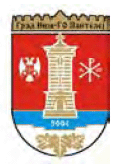 ГРАД НИШГРАДСКА ОПШТИНА ПАНТЕЛЕЈВЕЋЕ ГРАДСКЕ ОПШТИНЕ ПАНТЕЛЕЈНа основу члана 7. Правилника о додели средстава из буџета Градске општине Пантелеј за програме и пројекте удружења грађана бр. 309-4/2014-01 oд 15.12.2014.године и Правилника о одобравању новчаних средстава бр.309-5/2014-01 oд 15.12.2014.године, Веће Градске општине Пантелеј расписујеЈАВНИ ПОЗИВ ГРАДСКЕ ОПШТИНЕ ПАНТЕЛЕЈ ЗА СУФИНАНСИРАЊЕФИНАНСИРАЊЕ ПРОГРАМАПРОЈЕКАТА УДРУЖЕЊА ГРАЂАНАОРГАНИЗАЦИЈА ЦИВИЛНОГ ДРУШТВА ИЗ БУЏЕТА ГРАДСКЕ ОПШТИНЕ ПАНТЕЛЕЈ ЗА 2016 ГОДИНУза доделу средстава за програме/пројекте од интереса за Градску општину Пантелеј, који се реализују до 31.12.2016. године, а који се финансирају или суфинансирају из буџета Градске општине из области:КултуреСоцијалне заштитеПољопривреде( суфинансирање трошкова посете сајмовима)Заштите животне срединеОмладине и активизма младих ( разматра КЗМ)УСЛОВИ КОНКУРСА:Право учешћа на конкурсу имају удружења грађана која имају седиште на територији Града Ниша и да се програми/пројекти реализују на територији Градске општине Пантелеј, у потпуности или делимично. Предност код доношења одлука имаће удружења чије је седиште на територији Градске општине Пантелеј.Једно удружење може конкурисати са по једним програмом/пројектом. Пријава на конкурс врши се на апликационом формулару. Електронска верзија апликационог формулара  се може  преузети на званичној интернет страници ГО Пантелеја: www.pantelej.org.rs или узети копију  апликационог формулара у канцеларији број 17 у згради ГО Пантелеј, Гутенбергова 4а, 18103 Ниш.Сваки други начин аплицирања је неприхватљив.Уз пријаву, обавезно доставити пратећу документацију:1.Статут удружења/организације подносиоца ( копија)2.Решење о упису у регистар удружења/организације код АПР (копија)3.Идентификациони формулар банке особа одговорних за финансије у удружењу/организацији( копија),		Саставни део пријаве је и изјава одговорног лица да су сви подаци наведени у пријави истинити и тачни и да ће додељена средства (уколико буду додељена) бити наменски утрошена и да ће у законском року бити достављен извештај о реализацији пројекта са пратећом финансијском документацијом.		Комплетна документација за јавни конкурс доставља се у затвореној коверти на чијој полеђини се наводе подаци о подносиоцу пројекта.Подносиоци који поднесу непотпуне или неуредне пријаве на конкурс, надлежна комисија ће у року од 10 дана обавестити о томе и позвати их да уреде документацију.Подносиоци чији пројекти којима конкуришу, по оцени надлежне комисије нису одобрени за финансирање, обавештавају се о томе у року од 10 дана од дана доношења одлуке комисије.Све пристигле предлоге пројеката који се тичу омладине и активизма младих разматраће Канцеларија за младе Градске општине Пантелеј.Приоритет за доделу средстава имаће удружења :Чије су активности пројекта усмерене ка већем броју корисникаКоја могу да остваре резултата у односу на предложене трошковеКоја своје пројектне активности усмеравају на документима усвојеним на локалном нивоуКоја имају искуства у спровођењу пројекатаЧији су резултати пројекта одрживиКориснику средстава који није доставио извештај о реализацији програма, односно пројекта по претходним конкурсима ( за претходну годину) и који средства није утрошио наменски у складу са програмом односно пројектом, наведеном структуром трошкова и до висине средстава тражених од Градске општине Пантелеј назначеној у пријави, неће бити разматрана пријава на нови конкурс.Учесници конкурса који су добили мањи износ од тражених средстава, дужни су да у року од осам дана од дана обавештења доставе ревидиране износе структуре трошкова  програма/пројекта који су наведени у Пријави за конкурс, сходно висини додељених средстава, односно обавештење о томе да ли одустају од средстава која су им додељена.На полеђини коверте навести „Ревидирани програм/пројекат“ Назив и адресу Удружења.Пријаве предлога програма односно пројеката се примају до 15. новембра 2016. године.Комисија за стручну процену пријава ГО Пантелеј/КЗМ разматраће једном месечно пристигле предлоге пројеката и Предлог одлуке о удружењима грађана чији се пројекти финансирају/суфинансирају из буџета ГО Пантелеј, Комисија доставља Већу ГО Пантелеја у року од 7 дана од дана донете Одлуке предлога.Веће ГО Пантелеј на основу предлога Комисије/КЗМ доноси Одлуку о избору пројеката удружења грађана који се финансирају/суфинансирају из буџета ГО Пантелеј у року од 10 дана од  дана пријема  предлога од стране Комисије.Конкурс јеотворен  до утрошка средстава утврђених Одлуком о буџету Градске општине Пантелеј за 2016. годину, а најкасније до 31.12.2016. године.Пријаве са пратећом документацијом се достављају на адресу:ГРАДСКА ОПШТИНА ПАНТЕЛЕЈИКАНЦЕЛАРИЈА ЗА МЛАДЕКОМИСИЈА ЗА СТРУЧНУ ПРОЦЕНУ ПРИЈАВА ГО ПАНТЕЛЕЈГутенбергова 4а, 18000 НИШСа назнаком на коверти: Пријава на јавни позив за финансирање/суфинансирање програма/пројекaта удружења за  2016. годину из буџета ГО Пантелеј уз назнаку„НЕ ОТВАРАТИ ПРЕ САСТАНКА КОМИСИЈЕ ЗА ОТВАРАЊЕ ПРЕДЛОГА ПРОЈЕКАТА“